Муниципальное казённое дошкольное образовательное учреждение«Детский сад «Ручеёк»с. МильковоОтчёт по кружковой деятельности «ЛЕГО–тека для малышей»за 2019 – 2020 учебный год.Руководитель: Наталья Александровна Тур – воспитатель старшей разновозрастной группыЦЕЛЬ: Содействовать развитию у детей дошкольного возраста конструкторских способностей, предоставить возможность творческой самореализации посредством овладения ЛЕГО-конструированием.ЗАДАЧИ: Обучающие:Создать условия для овладения основами конструирования;Содействовать формированию знаний о счёте, форме, пропорции, симметрии, понятия части и целогоРазвивающие:Развивать мелкую моторику рук, эстетический вкус;Способствовать развитию творческой активности ребёнка;Создать условия для развития образного и пространственного мышления.Воспитательные:Совершенствовать коммуникативные навыки детей при работе в коллективе, распределении обязанностей;Воспитание организационно-волевых качеств личности (терпение, воля, самоконтроль).Методы, которыми решались поставленные задачи:• Словесные: изложение материала, беседы, инструкции, анализвыполненных работ.• Наглядные: иллюстрации готовых работ, схемы.• Практические: упражнения, работы по образцу, творческие ииндивидуальные работы.• Объяснительно-иллюстративные: способ взаимодействия педагога иребенка.• Репродуктивные: ребенок воспроизводит полученные знания иосвоенные способы деятельности.• Частично-поисковые: дети участвуют в коллективном решениипоставленной задачиКружок «ЛЕГО-тека для малышей» в младшей группе, начал свою работу с января  месяца 2020 г. В начале работы кружка было 10 детей. Девочек – 5, мальчиков – 5 Кружок проходил 2 раз в неделю (по15-20  минут).  8 занятий в месяц96 занятий в год На занятиях использовались игры и игровые приемы, которые создавали непринужденную творческую атмосферу, способствовали развитию воображения.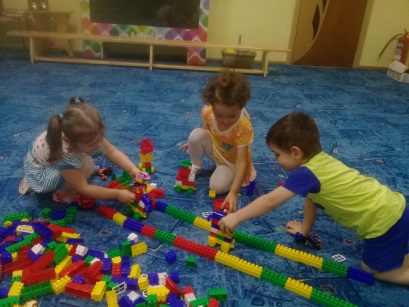 В процессе ЛЕГО конструирования у детей активно развивалисьматематические способности, вычисляя необходимое количество деталей, их форму, цвет, длину. Кроме этого, конструирование тесно связано с сенсорным и интеллектуальным развитием ребенка: совершенствовалась  острота зрения, восприятие цвета, формы, размера, успешно развивались мыслительные процессы (анализ, синтез, классификация).Занятия по ЛЕГО- конструированию помогали детям войти в мирсоциального опыта. У детей складывалось единое и целостное представление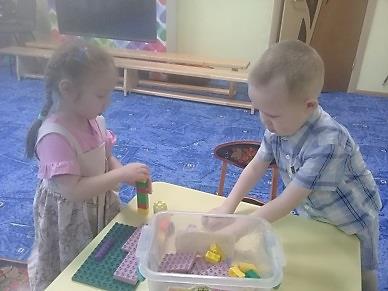 о предметном и социальном мире. Во время совместной и самостоятельной образовательной деятельности, дети приобретали  навыки культуры труда: учились соблюдать порядок на рабочем месте, распределятьвремя и силы при изготовлении моделей.Таким образом, по результатам работы кружка в этом году, можно сделатьвывод о том, что мои воспитанники научились анализироватьконструктивную деятельность, создавать сложную постройку, называть детали ЛЕГО-конструктора, изменять постройки, надстраивая или заменяя одни детали на другие, работать коллективно.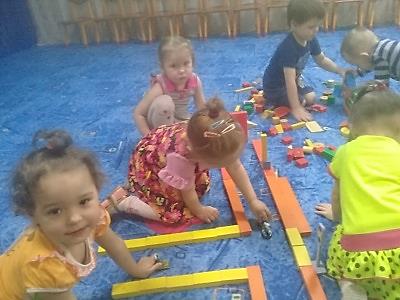 По итогам мониторинга на конец учебного года такие результаты:(обследовалось 10 детей) Высокий уровень – 30 %средний уровень –  70%  детейн\среднего -  0% На выявление уровня развития были критерии: назвать правильно  детали ЛЕГО конструктора, цвет, форму, сооружать постройки последовательно , анализировать постройку, преобразовать постройку, создавать различные конструкции одного т того же объекта, работать коллективно. 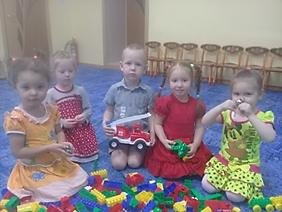 